ИНФОРМАЦИОННАЯ ПАМЯТКА«ДИСПАНСЕРИЗАЦИЯ В ВОПРОСАХ И ОТВЕТАХ»ЧТО ТАКОЕ ДИСПАНСЕРИЗАЦИЯ? Диспансеризация – активное динамическое наблюдение за состоянием здоровья населения, включающее комплекс профилактических, диагностических и лечебно-оздоровительных мероприятий. ЗАЧЕМ ПРОХОДИТЬ ДИСПАНСЕРИЗАЦИЮ?К сожалению, высокая смертность от заболеваний сердца и сосудов (инфаркт, инсульт), онкологических и других неинфекционных заболеваний обусловлена постановкой диагноза на «поздней стадии», т.е. когда катастрофа. Происходящая в организме человека, уже трудно поддается лечению. Диспансеризация направлена на выявление хронических неинфекционных заболеваний на «ранней стадии», коррекцию факторов риска их развития и пропаганду среди населения периодического профилактического обследования.Если заболеваний не выявлено, то гражданин получает консультацию по профилактике их возникновения и при наличии факторов риска – советы по их коррекции.  ЧТО ТАКОЕ «ФАКТОР РИСКА»?	 	Фактор риска – в медицине один из факторов, способствующих возникновению заболевания (например, курение – фактор риска в развитии инфаркта миокарда или рака легких). 	Условно факторы риска делятся на модифицируемые и немодифицируемые. Немодифицируемые – факторы, которые нельзя изменить (например, пол, возраст и др.).Модифицируемые – факторы, которые можно корректировать (например: уровень артериального давления, сахара и холестерина в крови и т.д.).ГДЕ ПРОВОДИТСЯ ДИСПАНСЕРИЗАЦИЯ7Проведение диспансеризации осуществляется в медицинских организациях, в которых население  получает первичную медико-санитарную помощь (в поликлиниках по месту жительства (прикрепления), бесплатно для населения. Оплата осуществляется за счет средств обязательного медицинского страхования.КТО МОЖЕТ ПРОЙТИ ДИСПАНСЕРИЗАЦИЮ?	Диспансеризация проводится 1 раз в 3 года в определенные возрастные периоды: первая – в 21 год, и далее с трехлетним интервалом, без ограничения возраста (то есть диспансеризация проводится гражданам, которым в текущем году исполнилось (исполнится) 21, 24, 27, 30, 33, 36, 39, 42, 45, 48, 51, 54, 57, 60, 63, 66, 69, 72, 75, 78, 81, 84, 87, 90, 93, 96, 99 лет и т.д.) 	С целью более раннего выявления злокачественных новообразований диспансеризация проводится также 1 раз в 2 года для граждан в возрасте от 49 до 73 лет. Важно! Если возраст человека не соответствует  указанным выше возрастным категориям, то он может пройти профилактический медицинский осмотр, который также проводится бесплатно в поликлинике по месту жительства. 	Исключение составляют: инвалиды Великой Отечественной войны, инвалиды боевых действий, участники Великой Отечественной войны, ставшие инвалидами, лица, награжденные знаком «Жителю блокадного Ленинграда» и признанные инвалидами, бывшие несовершеннолетние узники концлагерей, признанные инвалидами, которые проходят диспансеризацию ежегодно вне зависимости от возраста.  	Диспансеризации подлежат: работающие граждане, неработающие граждане, обучающиеся в образовательных организациях по очной форме.КАК ПРОВОДИТСЯ ДИСПАНСЕРИЗАЦИЯ?	Для проведения диспансеризации гражданину необходимо обратиться в поликлинику по месту жительства (прикрепления). При себе необходимо иметь: паспорт и полис ОМС.	Диспансеризация проходит в два этапа:	На первом этапе проводится опрос (анкетирование) в целях выявления жалоб, характерных для неинфекционных заболеваний, медицинский осмотр и консультирование. В рамках скрининга – антропометрия, измерение артериального давления, анализ крови на холестерин и глюкозу, флюорография, маммографическое исследование, электрокардиограмма (для мужчин в возрасте 36 лет и старше, для женщин в возрасте 45 лет и старше), онкомаркер ПСА (для мужчин в возрасте 45 лет и 51 года), осмотр врача-гинеколога (для женщин в возрасте от 30 до 60 лет 1 раз в 3 года), исследование кала на скрытую кровь иммунохимическим методом (для граждан в возрасте от 49 до 73 лет 1 раз в 2 года), измерение внутриглазного давления 1 раз в 3 года (для граждан в возрасте от 60 лет и старше) и осмотр врача-терапевта. Первый этап проводится с целью выявления признаков хронических неинфекционных заболеваний, факторов риска их развития, а также определения медицинских показаний к выполнению дополнительных обследований и осмотров врачами-специалистами для уточнения группы здоровья. 	А уже на втором этапе в случае подозрений на заболевании е гражданин направляется на консультацию к узкому специалисту. Второй этап диспансеризации проводится с целью дополнительного обследования и  уточнения диагноза заболевания (состояния) и проведения углубленного профилактического консультирования. 	Объем диспансеризации -  перечень осмотров  (консультаций) врачами-специалистами, исследований и иных медицинских мероприятий, проводимых в рамках диспансеризации, зависит от возраста и пола гражданина.ГРУППЫ ЗДОРОВЬЯ, ЧТО ЭТО ЗНАЧИТ?По результатам диспансеризации определяется группа здоровья:1 группа – граждане, у которых не установлены хронические неинфекционные заболевания, отсутствуют или имеются факторы риска развития таких заболеваний.  Эти граждане не нуждаются в диспансерном наблюдении по поводу других заболеваний (состояний). Таких пациентов ждет консультация по здоровому образу жизни. В следующий раз диспансеризацию нужно будет пройти через 3 года. 2 группа – граждане, у которых не установлены хронические неинфекционные заболевания, но имеются факторы риска развития различных хронических заболеваний. Таким гражданам проводится коррекция факторов риска хронических неинфекционных заболеваний, рекомендуются мероприятия по их снижению.3 группа – граждане, имеющие заболевания (состояния), требующие диспансерного наблюдения или оказания специализированной  медицинской помощи, а также граждане с подозрением на наличие этих заболеваний (состояний), нуждающиеся в дополнительном обследовании.  В завершении диспансеризации выдается паспорт здоровья и рекомендации врача – терапевта. ГДЕ ПРОКОНСУЛЬТИРОВАТЬСЯ? 	Подробную информацию о порядке и условиях прохождения диспансеризации и профилактических осмотров можно получить в регистратуре поликлиники по месту жительства или у участкового врача – терапевта. Регулярное прохождение диспансеризации необходимо вне зависимости  от самочувствия! Даже если человек считает себя здоровым, во время диспансеризации у него нередко обнаруживаются хронические неинфекционные заболевания, такие, как: сердечно-сосудистые, онкологические, хронические респираторные заболевания и диабет.  	Прохождение диспансеризации позволит уменьшить вероятность развития хронических неинфекционных заболеваний, являющихся основной причиной инвалидности и смертности или выявить их на ранней стадии развития, когда лечение наиболее эффективно!По данным ФГБУ «Государственный научно-исследовательский центр профилактической медицины» Минздрава России1 этап диспансеризации Первый этап диспансеризации проводится с целью выявления признаков хронических неинфекционных заболеваний, факторов риска их развития, а также определения медицинских показаний к выполнению дополнительных обследований и осмотров врачами-специалистами для уточнения группы здоровья.2 этап диспансеризации Это углубленный медицинский осмотр.Второй этап диспансеризации проводится с целью дополнительного обследования и уточнения диагноза заболевания (состояния) и проведения углубленного  профилактического консультирования. ДИСПАНСЕРИЗАЦИЯДИСПАНСЕРИЗАЦИЯ НАЧИНАЕТСЯ В ОТДЕЛЕНИИ (КАБИНЕТЕ) МЕДИЦИНСКОЙ ПРОФИЛАКТИКИ ПОЛИКЛИНИКИ, К КОТОРОЙ ВЫ ПРИКРЕПЛЕНЫ.I группа здоровьяГраждане, у которых  не установлены хронические неинфекционные заболевания, отсутствуют или имеются факторы риска развития таких заболеваний при низком или среднем суммарном сердечно-сосудистом риске. Эти граждане не нуждаются в диспансерном наблюдении по поводу других заболеваний (состояний). В следующий раз диспансеризацию нужно будет пройти через 3 года.II группа здоровьяГраждане, у которых не установлены хронические неинфекционные заболевания, имеются факторы риска развития таких заболеваний при высоком или очень высоком суммарном сердечно-сосудистом риске. Эти граждане не нуждаются в диспансерном наблюдении по поводу других заболеваний (состояний). Таким гражданам проводится коррекция факторов риска хронических неинфекционных заболеваний в отделении (кабинете) медицинской профилактики или центре здоровья, при наличии медицинских показаний врачом-терапевтом назначаются лекарственные препараты для медицинского применения в целях коррекции указанных факторов риска.III группа здоровьяГраждане, имеющие заболевания (состояния), требующие диспансерного наблюдения или оказания специализированной, в том числе высокотехнологичной медицинской помощи, а также граждане с подозрением на наличие этих заболеваний (состояний), нуждающиеся в дополнительном обследовании. Такие граждане подлежат диспансерному наблюдению  врачом-терапевтом, врачами специалистами с проведением лечебных, реабилитационных и профилактических мероприятий. Гражданам, имеющим факторы риска хронических неинфекционных заболеваний, проводится их коррекция в отделении (кабинете) медицинской профилактики или центре здоровья.  Паспорт здоровья  В завершении диспансеризации выдается паспорт здоровья и рекомендации врача-терапевта.   Паспорт здоровья  В завершении диспансеризации выдается паспорт здоровья и рекомендации врача-терапевта.   ?Вам предстоит пройти диспансеризацию? С ЧЕГО НАЧАТЬ?	Обратитесь в поликлинику, к  которой вы прикреплены (иметь при себе паспорт, полис медицинского страхования)Можете пройти диспансеризацию, если ваш возраст делится на «3»Граждане, которым не проводится диспансеризация в текущем году могут пройти профилактический медицинский осмотр 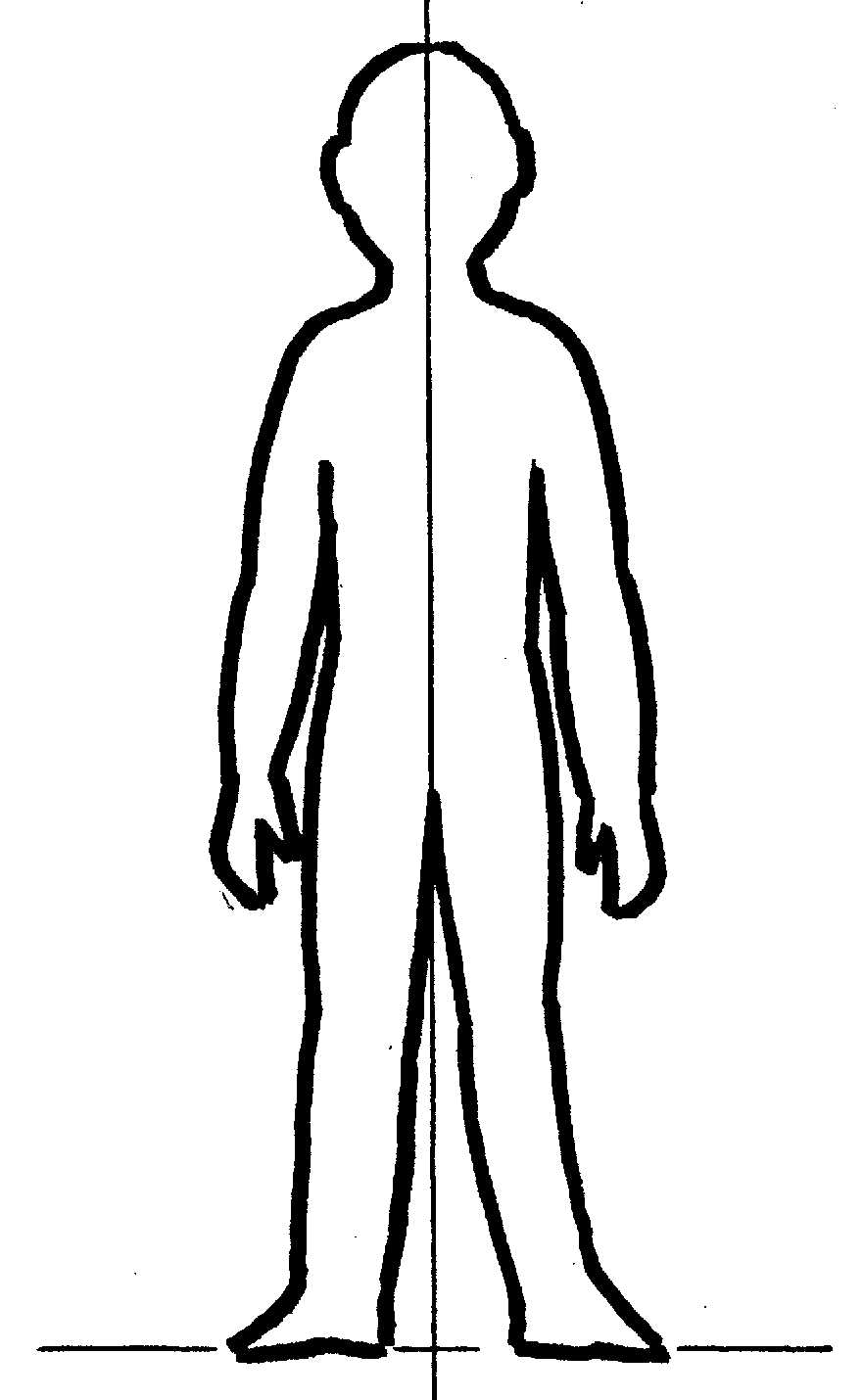 ГДЕ МОЖНО ПОЛУЧИТЬ ИНФОРМАЦИЮ О ДИСПАНСЕРИЗАЦИИВ отделении (кабинете) медицинской профилактики поликлиникиВ регистратуре поликлиники В кабинете участкового врача-терапевта  В средствах массовой информации, у родственников и знакомых